FEDERATION ALGERIENNE  DE  FOOTBALL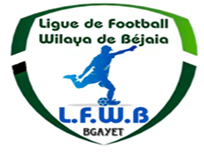 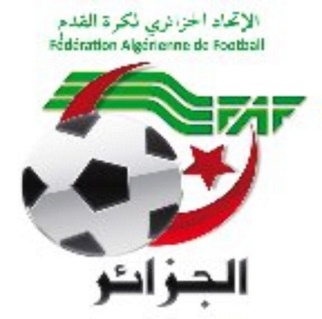 LIGUE DE  FOOTBALL  DE  LA  WILAYA  DE  BEJAIACité DES FRERES BOURENINE  BEJAIATel ( fax) 034 125 465Mail : liguefootballbejaia@gmail.comMembres présents :                                	            AMGHAR                       DJOUDER         MOSTPHAOUI       AOUCHICHE              BOUZELMADEN   YAHI   BENMOUHOUB   ABDELFETTAHDr. HOCINE     Melle/FRISSOU     LEGRIDI     MEHDI    MEZIANE Membre absent (excusé):  IDIR.               Après avoir souhaité la bienvenue aux membres Présents, Monsieur AMGHAR Idir, Président de la Ligue invita les présents a observé une minute de silence ensuite place à la lecture de l’ordre du jour.Ordre du jour :Lecture du courrier « arrivée ».Installation des commissions.Questions diverses.A - FAF / LNF / LFF/LRFA / LNF-S :FAF : Convocation à l’Assemblée Générale Ordinaire de la FAF.FAF : Droits d’engagements des clubs.FAF : Convocation à l’Assemblée Générale Elective de la FAF.FAF : Désignation du plus jeune arbitre grade Wilaya « Garçon et Fille ».FAF : Coupe d’Algérie édition 2023.LRFA : Réunion de coordination DTRA / DTWA.LRFA : Stage d’Entraineurs CAF « C ».LRFA : CSA accédant en division Régionale « II ».LRFA – DTR : Stage de formation des entraineurs de gardiens de but.LRFA : Rétrogradation en ligue de « Wilaya ».LRFA : Participation à la phase régionale «  Coupe d’Algérie ».LRFA : Résultats et classements du championnat « Honneur » Séniors.LRFA : Invitation au séminaire régional. Remerciements.LNFF : Frais d’engagement des clubs féminins.B –DIVERSFOSCTIEG : Sollicitant trio d’arbitres. Noté.APW : Réunion de travail. Noté.Ligue de Wilaya Sport pour tous : Sollicitant trio d’arbitres. Noté.Ligue de Wilaya Sport pour tous «  Akfadou » : Invitation finale du tournoi vétérans. Remerciements.Ligue de Wilaya Sport pour tous «  Akfadou » : Sollicitant trio d’arbitres. Noté.LFW Bouira : Remerciements.Vétérans barbacha : Invitation à la cérémonie organisée en hommage à Mr BENSIDHOUM. Remerciements.P/APC de Darguina : Sollicitant trio d’arbitres. Noté.P/APC d’Adekar : invitation à la célébration du 60ème anniversaire de l’indépendance. Remerciements.P/APC d’Adekar : Homologation du stade. Noté.ACS Imaghdacene : invitation à la 2ème édition du tournoi de football. Remerciements.ACS Imaghdacene : Sollicitant trio d’arbitres. Noté.A. kafil El Yatim : Invitation finale du tournoi de football. Remerciements.CSA Assirem Tizi : Invitation finale du tournoi de football. Remerciements.P/APC de Beni Mellikeche : Homologation du stade. Noté.P/APC de Beni Mellikeche : Invitation finale du tournoi de football. Remerciements.ASC Tighri : Invitation finale du tournoi de football. Remerciements.C- D.J.S :A/S du programme des activités sportives au niveau des plages.A/S de la 1ère partie du palmarès sportif 2021/2022.D- CLUBS :CRB : Demande d’un avis favorable pour l’organisation d’un tournoi. Noté.CRB : Invitation 10éme édition du tournoi U13. Remerciements.EB : Invitation à la cérémonie de remise des trophées aux lauréats. Remerciements.CSA Assirem Ait Smail : Invitation finale du tournoi des écoles de football. Remerciements.BCEK : Invitation à la cérémonie organisée en faveur des U17 champions de Wilaya. Remerciements.ASB : Invitation à la cérémonie de clôture de la saison. Remerciements.FC Abainou : Invitation au tournoi des écoles de football. Remerciements.O Akbou : Sollicitant trio d’arbitres. Noté.ASECA : Invitation au tournoi des écoles de football. Remerciements.ACMB : Invitation à la cérémonie de dépôt d’un bouquet de fleurs sur la tombe du défunt Rachid DALI. Remerciements.OSEK : Sollicitant trio d’arbitres. Noté.     Le bureau de ligue a écouté puis entériné la synthèse des travaux des commissions qui se résument comme suit :                 Homologation des stades : Une première visite a été effectuée du 04 au 08 Septembre 2022 à travers le territoire de la wilaya, des insuffisances ont été constatées  au niveau de la majorité des stades (vestiaires + clôtures). A cet effet une deuxième visite sera programmée du 16 au 20 Octobre (une fois les réserves levées).Décisions du bureau de ligue : Approbation :De la répartition des jeunes en groupes géographiques.De l’organisation du séminaire des arbitres de wilaya du jeudi 29 septembre 2022 au samedi 01 octobre 2022 au niveau de l’auberge de jeunesse Mohamed BOUDIAF ex-château de la comtesse.De la réunion d’ouverture de la saison sportive 2022-2023 avec les clubs au stade OPOW le samedi 22 octobre 2022.De la Création de la commission de jeunes.La prochaine réunion statutaire ordinaire du bureau de ligue aura lieu mardi 25 Octobre 2022 à 15 heures au siège de la ligue de football.                Le secrétaire général                               Le PrésidentNOMS  ET PRENOMSSTRUCTURES & COMMISSIONSFONCTIONSBOUZELMADEN MOHAMMEDCommission d’ArbitrageDirecteur Technique d’ArbitrageYAHI  OMARCommission d’ArbitrageChargé de La FormationMOSTPHAOUI LACHEMIDépartement de l’organisation des CompétitionsChargé de la Commission SéniorsAOUCHICHE EL DJOUDIDépartement de l’organisation des CompétitionsChargé de la Commission de JeunesABDELFETTAH  RACHIDDépartement de l’Administration et des FinancesDirecteur Administratif Et FinancierBENMOUHOUB  SAIDLa Direction Technique de WilayaDirecteur TechniqueHOCINE  KHALEDCommission médicaleMédecin de la ligueCOMMISSIONS TRAVAUX 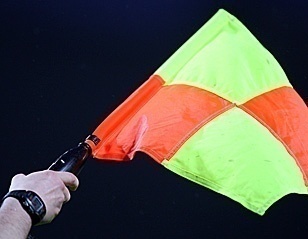 Organisation du séminaire des arbitres de wilaya du jeudi 29 septembre 2022 au 01 octobre 2022 au niveau de l’auberge de jeunesse Mohamed BOUDIAF.deux groupes.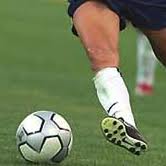 Organisation de la phase wilaya de la coupe d’Algérie en jeunes (U19 – U17).Mardi 11 Octobre 2022 stade BENALLOUACHE.Organisation des formations FAF1.Groupe 1Groupe 2COMMUNESTADESJOURNEESHEURECHEMINICHEMINI16/10/202110 H 30AKFADOUAKFADOU//13 H 00BOUHAMZABOUHAMZA//10 H 30OUZELLAGUENOUZELLAGUEN//10 H 30AKBOULAAZIB//13 H 00AOKASAOKAS17/10/202110 H 00TAMRIDJETTAMRIDJET//11 H 30DARGUINADARGUINA//13 H 00BARBACHABARBACHA//10 H 30BOUDJELLILBOUDJELLIL18/10/202110 H 00BOUDJELLILBENI MANSOUR// 11 H 30BENI MAOUCHEBENI MAOUCHE//10 H 00M’CISNAM’CISNA// 11 H 30SEDDOUKSEDDOUK//13 H 00AIT R’ZINEAIT R’ZINE19/10/202110 H 30OUED GHIROUED GHIR//10 H 30BEJAIA BENAL. PRINCIPAL20/10/202110 H 00BEJAIA BENAL. ANNEXE//11 H 30ADEKARADEKAR//10 H 30TASKRIOUTTASKRIOUT//10 H 30AIT SMAILAIT SMAIL//13 H 00